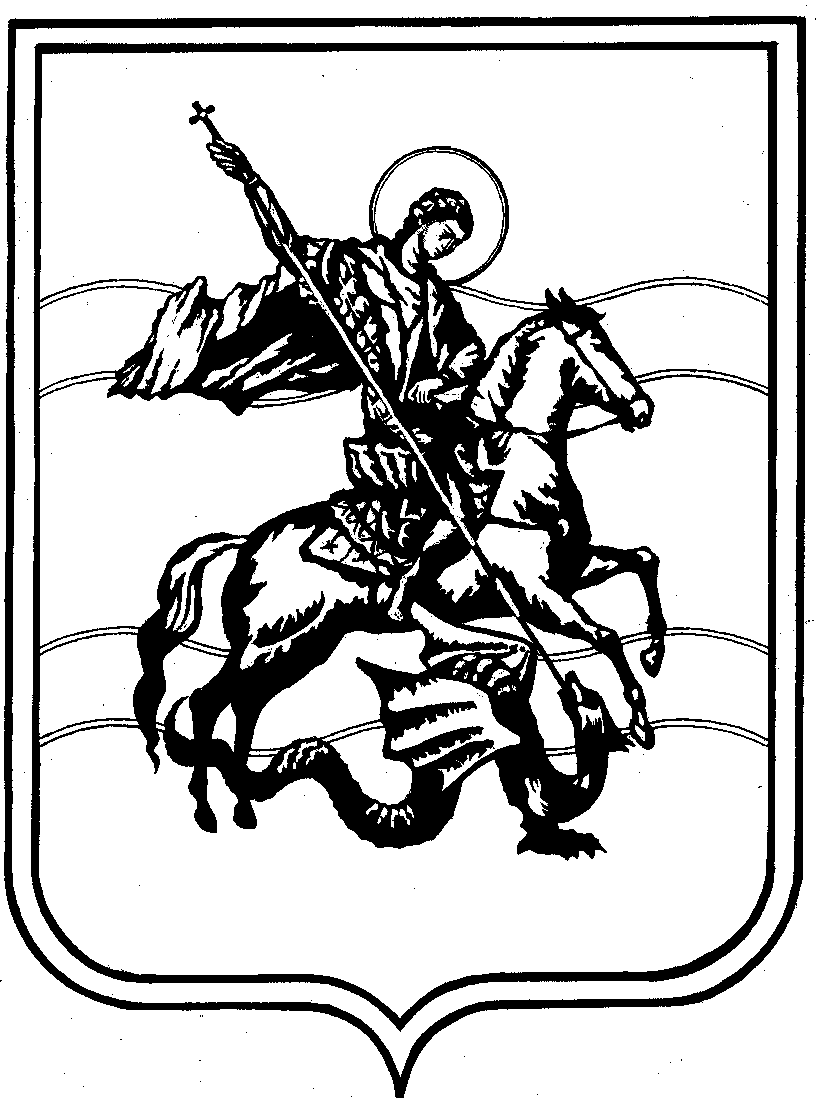 Сельская Думамуниципального образования сельское поселение село ИстьеКалужской областиР Е Ш Е Н И Ес. Истьеот «19» мая 2023 г.  						            	№ 24       О ВНЕСЕНИИ ИЗМЕНЕНИЙ В РЕШЕНИЕ СЕЛЬСКОЙ ДУМЫ ОТ 17.02.2023 № 7 «ОБ УТВЕРЖДЕНИИ ПОРЯДКА ПРОВЕДЕНИЯ ОСМОТРА ЗДАНИЙ, СООРУЖЕНИЙ В ЦЕЛЯХ ОЦЕНКИ ИХ ТЕХНИЧЕСКОГО СОСТОЯНИЯ И НАДЛЕЖАЩЕГО ТЕХНИЧЕСКОГО ОБСЛУЖИВАНИЯ В СООТВЕТСТВИИ С ТРЕБОВАНИЯМИ ТЕХНИЧЕСКИХ РЕГЛАМЕНТОВ К КОНСТРУКТИВНЫМ И ДРУГИМ ХАРАКТЕРИСТИКАМ НАДЕЖНОСТИ И БЕЗОПАСНОСТИ ОБЪЕКТОВ, ТРЕБОВАНИЯМИ ПРОЕКТНОЙ ДОКУМЕНТАЦИИ ЗДАНИЙ, СООРУЖЕНИЙ НА ТЕРРИТОРИИ МУНИЦИПАЛЬНОГО ОБРАЗОВАНИЯ СЕЛЬСКОЕ ПОСЕЛЕНИЕСЕЛО ИСТЬЕ В НОВОЙ РЕДАКЦИИ»В соответствии с экспертным заключением Правового управления Администрации Губернатора Калужской области от 14.03.2023 № 573-П-09/2023, Сельская Дума МО СП «Село Истье» РЕШИЛА:Внести изменения в преамбулу решения Сельской Думы от 17.02.2023 № 7 «Об утверждении Порядка проведения осмотра зданий, сооружений в целях оценки их технического состояния и надлежащего технического обслуживания в соответствии с требованиями технических регламентов к конструктивным и другим характеристикам надежности и безопасности объектов, требованиями проектной документации зданий, сооружений на территории муниципального образования сельское поселение село Истье в новой редакции» изложив ее в следующей редакции:«В соответствии с п. 20 ч. 1, ч.ч. 3, 4 ст. 14 Федерального закона от 06.10.2003 № 131-ФЗ «Об общих принципах организации местного самоуправления в Российской Федерации», ч. 11 ст. 55.24 Градостроительного кодекса РФ, Соглашением о передаче отдельных полномочий от 23.12.2022 г. № 165, Решением Сельской Думы от 18.11.2022 № 36 «О принятии осуществления части полномочий по решению вопросов местного значения муниципального района «Жуковский район»,».Настоящее Решение вступает в силу со дня подписания.Глава МО СП«Село Истье»                                                       Э.А. Малышев